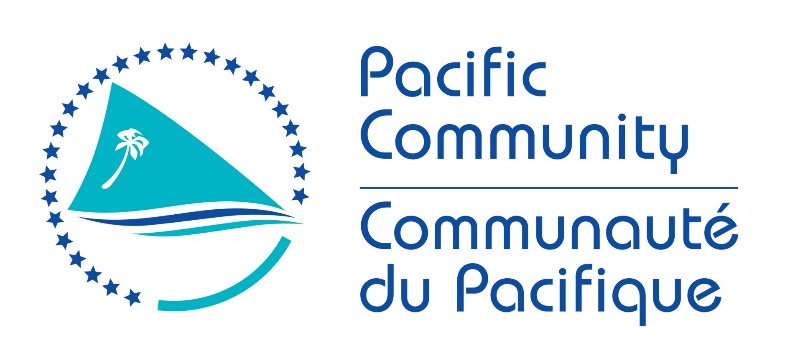 JOB DESCRIPTIONThe Pacific Community (SPC) is the principal scientific and technical organisation in the Pacific region, proudly supporting development since 1947. We are an international development organisation owned and governed by our 26 country and territory members. We work for the wellbeing of Pacific people through the effective and innovative application of science and knowledge, guided by a deep understanding of Pacific island contexts and cultures.SPC recently brought together its efforts in disaster risk reduction and water and sanitation, along with relevant climate change adaptation and natural resource management initiatives, into an integrated Disaster and Community Resilience Programme (DCRP).  Part of SPC’s Geoscience, Energy and Maritime (GEM) Division, the DCRP was formed to better support our Member Countries achieve their sustainable development goals through evidence-based action and partnerships for resilience. By bringing these related areas together, the DCRP is focusing SPC efforts to support Member Countries to demonstrate strengthened resilience through integrated actions on disaster risk management, climate change adaptation, natural resource management and increased access to water and sanitation. The DCRP delivers this work through a series of projects and programme funding, coming together through integrated programmatic delivery.One such project is the Safe and Sustainable Drinking Water for Kiritimati Island project (also known as the Kiritimati Island Water Project).  Funded by the European Union (EU), this EUR 6.2M project aims to support the Government of Kiribati (GoK) to increase access to safe and sustainable drinking water on Kiritimati Island by:improving evidence-based management of water resources;increasing access to safe and reliable drinking water supply; and strengthening capacity to operate, maintain and manage safe, efficient and accountable water supply systems at the institutional, community and household levels.  The project has an implementation period ending in November 2024.  It is expected that the project will: Improve the evidence-based management of water resources, through strengthened monitoring and assessment and the application of scientific knowledge to the sustainable management, optimal use and protection of all four of the island’s major groundwater reserves (noting that providing this protection is critical to the sustainability of human settlement on Kiritimati); Increase access to safe and reliable drinking water supply, focusing on vulnerable groups and those without adequate access, and achieved through the design and construction of appropriate and resilient facilities targeting selected communities within the broader Tabwakea, Banana, New Banana, Main Camp, Bamboo and Poland areas to be agreed at the detailed design phase of the project; andStrengthen capacity to operate, maintain and manage safe and efficient water supply systems at the institutional, community and household levels, achieved through targeted support to the implementation of the SWMP.Through its implementation of the Project, SPC will contribute to enhancing the dialogue between EU and the Government of Kiribati (GoK), primarily through the Ministry of Line and Phoenix Islands Development (MLPID), building upon its long-standing partnership with GoK and relevant water expertise in the Gilbert group and Kiritimati.  SPC will provide inputs and share best practices and lessons from other countries in the Pacific wherever appropriate.  SPC will also work closely and collaboratively alongside UNICEF who will be simultaneously delivering the sanitation and hygiene components of the EU-Kiribati Partnership for a sustainable and inclusive socio-economic development in the Line Islands of Kiribati.The overall supervision of the project will be the responsibility of the Deputy Director of DCRP under SPC’s GEM Division with the support of the Water Security and Governance Coordinator (WSGC).  The Project Coordinator will lead a locally based Project Management Unit (PMU) and report to the WSGC within the DCRP.  The position of Communications Assistant will be based in Kiritimati and report directly to the Project Coordinator.The position of Communications Assistant encompasses the following major functions or Key Result Areas (KRAs):Support development, implementation and monitoring of the project’s Communications Strategy Support increased awareness of Kiritimati Island communities on water management and conservation issues and responsibilitiesSupport to education programmes in Kiritimati Island schoolsDevelop effective communications and awareness approached and materials Assist report preparationThe performance requirements of the Key Result Areas are broadly described belowThe above performance requirements are provided as a guide only. The precise performance measures for this job will need further discussion between the jobholder and supervisor as part of the performance development process.Routine Expenditure Budget: none.Budget Sign off Authority without requiring approval from direct supervisor: none.This section is designed to capture the expertise required for the role at the 100% fully effective level. (This does not necessarily reflect what the current position holder has.) This may be a combination of knowledge / experience, qualifications or equivalent level of learning through experience or key skills, attributes or job specific competencies.QualificationsKnowledge/ExperienceKey Skills /Attributes / Job Specific CompetenciesThe following levels would typically be expected for the 100% fully effective level:Key Behaviours All employees are measured against the following Key Behaviours as part of Performance Development:Change and Innovation Interpersonal SkillsTeamworkPromotion of Equity and EqualityJudgementBuilding Individual CapacityPersonal AttributesHigh level of professional integrity and ethicsFriendly demeanourDemonstrated high level commitment to customer serviceFrom time-to-time it may be necessary to consider changes in the job description in response to the changing nature of the work environment - including technological requirements or statutory changes. Such change may be initiated as necessary by SPC. This Job Description may also be reviewed as part of the preparation for performance planning for the annual performance cycle.Job Title:Communications AssistantDivision/Programme and Section/Project:Safe and Sustainable Drinking Water for Kiritimati Island Project, Disaster and Community Resilience Programme (DCRP), Geoscience Energy and Maritime (GEM) Division Location:Kiritimati Island, KiribatiReporting to:Project Coordinator, Safe and Sustainable Drinking Water for Kiritimati Island ProjectNumber of Direct Reports:NonePurpose of Role:To assist SPC in the design and implementation of communications, awareness, advocacy and visibility activities that support the outcomes of the European Union funded Safe and Sustainable Drinking Water for Kiritimati Island ProjectDate:July 2021Organizational Context and Organization ChartKey Result Areas (KRAs):Jobholder is accountable forJobholder is successful whenKRA 1:  Support development, implementation and monitoring of the project’s Communications Strategy (20%)KRA 1:  Support development, implementation and monitoring of the project’s Communications Strategy (20%)Being familiar with the project’s Communications and Visibility Plan and performing key activities with the available resourcesPromoting visibility of SPC and the European Union particularly in ensuring key stakeholders understand the scope, complexity and critical nature of the projectThe project’s Communications Strategy has been developed and aligned with the EU-approved Communications and Visibility Plan and SPC’s communications policiesLetters, reports and other communications materials have been prepared for various stakeholdersSpoken confidently at meetings and awareness activitiesTaken a lead role in organising World Water Day activities, plus other important water-related eventsDisplayed a good understanding and commitment to the project strategy and objectivesBest practice communications approaches have been utilised and monitoring of the success of communications actions is clear to ensure effective approaches appliedThe work has been integrated through the GEM Communications System and approval processes in line with SPC Brand approaches KRA 2: Support increased awareness of Kiritimati Island communities on water management and conservation issues and responsibilities (25%)KRA 2: Support increased awareness of Kiritimati Island communities on water management and conservation issues and responsibilities (25%)Supporting project awareness activities, particularly in engaging communities and other key local stakeholders to promote good water management practices to reduce wastage and leakageAssisting communities to understand their role and responsibilities in managing the reticulated water supply systemA regular awareness programme with key stakeholders has been established and implemented (supported by project technical advisors)Represented the project and spoken confidently in public meetingsCoordinated awareness meetings with the community and church groupsExtracted key messages from technical reports for awarenessDisplayed a good understanding on how the reticulated water supply system works, and the responsibilities of households in system performance and sustainability, by communicating key messages/information (including tariff structures and payment obligations) in an effective and contextually appropriate manner to local stakeholdersOngoing support has been provided to foster and retain positive change in household behaviours regarding water conservation and compliance with payment structures KRA 3: Support education programmes in Kiritimati Island schools (20%)KRA 3: Support education programmes in Kiritimati Island schools (20%)Developing and implementing a regular programme at schools with the aim of educating students on water issues from the groundwater source to point of use consumption at the household/school. Delivering a weekly water education program with targeted schoolsLiaised with targeted schools and developed teaching materials on waterDelivered a weekly teaching programme on water with targeted school studentsCoordinated implementation of other key deliverables and advocacy/awareness events at schoolsKRA 4: Develop effective communications and awareness approaches and materials (20%)KRA 4: Develop effective communications and awareness approaches and materials (20%)Developing awareness and communications materials as recommended in the Communication StrategyTranslating materials into i-Kiribati for use by targeted stakeholders, particularly by simplifying technical information for better understanding by non-technical audiencesDisplayed improved visual media skillsSupported the development of posters, brochures, radio announcements and other promotional materialsTranslated communications products into i-KiribatiDisplayed an understanding of the target group and prepared contextually appropriate communications materials and approachedSupport project and SPC visibility activitiesKRA 5: Assist report preparation (15%)KRA 5: Assist report preparation (15%)Assisting the Project Coordinator in preparing relevant reportsProviding input to other SPC and project reports as neededInput to reports has been undertaken in a timely and professional mannerProvided input to the periodic SPC, EU and Project Steering Committee (PSC) meeting documents, presentations and reportsMost Challenging Duties Typically Undertaken (Complexity):Supporting efforts to achieve and sustain understanding, compliance and retained behaviour change among the people of Kiritimati regarding water conservation and collective responsibilities to ensure safe and secure water supply (includes responsibility to pay water fees)Developing simple, effective and contextually appropriate communications materials geared toward specific target audiences (including donors, government, community leaders, women, men, girls, boys and people with a disability)Working independently at times when the PMU office is unstaffed, ensuring effective operations and communications when colleagues are on travel or in the fieldFunctional Relationships & Relationship Skills:Key internal and/or external contactsNature of the contact most typicalExternalExternalKey external contacts are:National Ministers/Secretaries of participating agencies, including the MLPID on Kiritimati Island and relevant Tarawa-based MinistriesOn-island MLPID staff and entities, includingWSD TeamPlanning and Management UnitCivil Engineering and Technical Services DivisionHousing DivisionRecipient communities on Kiritimati Island, including:Church leadersUnimwane/unaineWomen’s groupsYouth repsKiribati Urban Council (KUC)MayorClerkIsland CouncillorsIsland Development OfficerMinistry of Education (MoE) contactsIsland Education Coordinator (IEC)School contactsMinistry of Health and Medical Services (MHMS) contactsHealth OICMedical AssistantEnvironmental Health OfficerHealth Promotion OfficerOther development partners active in Kiribati, including UNICEF who are responsible for Components 3 and 4 of the overall ActionNon-Government Organisations active in community resilience and water securityPrivate sector actors, including contractorsMedia (on-island, national, regional and international)Consultants and firmsInternational organisations and CROP agenciesEU DelegationDirect in-country liaison and coordinationArrange meetings and public announcementsProvision of technical expertise for awareness and preparation of resource materialsRunning events, workshops, training sessions and other communications-related activitiesCapturing human interest stories describing the impact of the work achieved through the projectAssist in public relations and consultationsInternalKey internal contacts are:Project CoordinatorDeputy Project CoordinatorProject Administrative AssistantOther key stakeholders who may be involved in implementationSPC Communications Team Daily communication with all project staff regarding any communications / awareness / advocacy interventions and associated support they may requireLevel of Delegation:Personal Specification:Essential:Desirable:Diploma in communications-related fieldBachelor’s in communications-related fieldQualifications or experience encompassing a variety of disciplines related to developing and delivering communications/awareness materials and campaignsEssential:Desirable:At least 2 years of experience in media, teaching or administration orAt least 5-6 years of experience in media, teaching or administration if no diploma qualification Good public speaking proficiencyExperience with the development of awareness and communications productsExcellent communication skills, including good written English and i-Kiribati, and ability to communicate effectively with a variety of stakeholdersExperience with media liaisonFamiliarity with social media (e.g. Facebook, Instagram, Twitter)Ability to communicate with a diverse range of technical and non-technical audiencesVisual media competencyWorkshop/training facilitation skillsAbility to develop and deliver educational programs with communities and schoolsBehaviour change and habit formation campaign experienceSound report preparation skillsExpert levelFluency in written and spoken English and i-Kiribati to communicate with local and international counterparts, contractors and stakeholders Strong computer skills, preferably with Microsoft Office Suite [Word, Excel, Outlook, Teams, and PowerPoint] and ability to use E-mail and the InternetAdvanced levelDemonstrated ability to take initiative and work without supervision Ability to work as part of a small team, with a high level of interpersonal skillsFlexible approach and demonstrated ability to meet deadlines Capability to develop and deliver effective and contextually appropriate communications productsEffective public speakingWorkshop facilitationDevelopment and delivery of training materials and programmesAnalytical and problem-solving skillsWorking knowledgeVisual media experience (ideally: graphic design, photography and basic videography)Familiarity with Kiribati National Agency structures and national counterpart programmesAwarenessSPC Regulations and Policies, including public relations and communications proceduresEU policies and reporting requirementsUnderstanding of issues related to water in KiribatiChange to Job Description: